お申し込み方法は以下のいずれかでお願いします。　ＷＥＢ：開星中学・高等学校ホームページにあるバナーからお申し込みください。http://www.kaisei.matsue.shimane.jp/　スマートフォンの方はこちら→　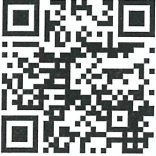 メール：kaisei@kaisei.matsue.shimane.jp　（この申し込みフォームは開星ホームページからダウンロードできます。同じ内容をメール本文に記入していただいてもかまいません。）ＦＡＸ：０８５２−２１−９１１８　（この用紙をそのまま送付してください。）　※ 体験参加希望日の1週間前までにお申し込みください。開星えいご教室　体験参加申込書学校名・学年　　　　　　　　　　小学校　　第　　　学年　児童氏名ふりがな児童氏名　　　　　　　　　　　　　　　　　　　　　（男・女）保護者氏名連絡先住所〒ＴＥＬＦＡＸE-mail※携帯の場合はパソコンからの受信ができるように設定をしてください。体験参加希望日月　　　　日（水）　※祝日や学校行事などの関係で実施しない日もあります。